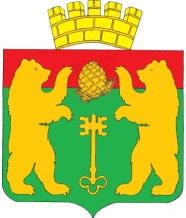 СОВЕТ ДЕПУТАТОВ ПОСЕЛКА КЕДРОВЫЙКРАСНОЯРСКОГО КРАЯРЕШЕНИЕ              20.12.2021                                       поселок Кедровый                                       №30-90РОб определении значений коэффициентов К1, К2 и К3 учитываемых при расчете арендной платы за использование земельных участков, находящихся в муниципальной собственности, а также земельных участков, государственная собственность на которые не разграничена. 	На основании Земельного кодекса РФ от 25.10.2001 N 136-ФЗ, Федерального закона Российской Федерации от 29.11.2004 N 141-ФЗ "О внесении изменений в часть вторую Налогового кодекса Российской Федерации и некоторые другие законодательные акты Российской Федерации, а также о признании утратившими силу отдельных законодательных актов (положений законодательных актов)", Федерального закона РФ от 06.10.2003 N 131-ФЗ "Об общих принципах организации местного самоуправления в Российской Федерации", Закона Красноярского края от 04.12.2008 N 7-2542 "О регулировании земельных отношений в Красноярском крае", Постановления Правительства Красноярского края от 18.03.2010 N 121-п "Об утверждении Порядка расчета экономической обоснованности коэффициентов К1, К2 и К3, используемых для определения размера арендной платы за использование земельных участков, государственная собственность на которые не разграничена", Постановления Правительства Красноярского края от 03.11.2020 N 766-п "Об утверждении результатов определения кадастровой стоимости земельных участков в составе   земель   населенных   пунктов   Красноярского  края",    Отчета  об  «Экономическом обосновании и расчета коэффициентов К1, К2, К3, применяемых при расчете арендной платы за земельные участки, расположенные на территории муниципального образования поселок Кедровый Красноярского края, находящиеся в муниципальной собственности или государственная собственность на которые не разграничена» от 23.12.2020,  руководствуясь ст. 32 Устава поселка Кедровый Красноярского края РЕШИЛ:1. Установить значения коэффициента К1, учитывающего вид разрешенного использования земельных участков, находящихся в муниципальной собственности района и земельных участков, государственная собственность на которые не разграничена, расположенных на территории  муниципального образования поселок Кедровый Красноярского края, согласно приложению № 1.2. Установить значения коэффициента К2, учитывающего категорию арендатора в отношении земельных участков, находящихся в муниципальной собственности района и земельных участков, государственная собственность на которые не разграничена, расположенных на территории муниципального образования поселок Кедровый Красноярского края, согласно приложению № 2.3. Установить значения коэффициента К3, учитывающий срок (определяемый с даты предоставления в аренду земельного участка), по истечении которого арендатором земельного участка, предоставленного для строительства (за исключением земельного участка, предоставленного для жилищного строительства), не введен в эксплуатацию объект, для строительства которого был предоставлен в аренду такой земельный участок, в отношении земельных участков, находящихся в муниципальной собственности района и земельных участков, государственная собственность на которые не разграничена, расположенных на территории муниципального образования поселок Кедровый Красноярского края, согласно приложению № 3.    4. Контроль за исполнением настоящего Решения возложить на постоянную комиссию Совета депутатов поселка Кедровый Красноярского края по финансам, бюджету экономической политике, собственности и налогам.5. С момента вступления в силу настоящего Решения считать утратившим силу Решения Совета депутатов поселка Кедровый от 17.04.2014г. №70-210Р «Об определении значений коэффициентов К1 и К2 учитываемых при расчете арендной платы за использование земельных участков, находящихся в муниципальной собственности, а также земельных участков, государственная собственность на которые не разграничена».    6. Решение вступает в силу в день, следующий за днем его официального опубликования  в газете «Вести Кедрового» и применяется к правоотношениям, возникшим с 1 января 2022 года.Председатель Совета депутатовпоселка Кедровый Красноярского края                                                     А.Г. БоргояковГлава поселкаКрасноярского края	                         	                                                  В.И. ДюбинЗначение коэффициента К 1, учитывающего вид разрешенного использования земельного участка в отношении земельных участков, находящихся в муниципальной собственности района и земельных участков, государственная собственность на которые не разграничена, расположенных на территории муниципального образования поселок Кедровый Красноярского края *По виду разрешенного использования земельных участков: «Земельные участки (территории) общего пользования» кадастровая стоимость не рассчитывается и устанавливается равной 1(одному) рублю за земельный участок.     Значение коэффициента К 2, учитывающего категорию арендатора в отношении земельных участков, находящихся в муниципальной собственности района и земельных участков, государственная собственность на которые не разграничена, расположенных на территории муниципального образования поселок Кедровый Красноярского края        Значение коэффициента К2, учитывающего категорию арендатораЗначение коэффициента К3, учитывающий срок (определяемый с даты предоставления в аренду земельного участка), по истечении которого арендатором земельного участка, предоставленного для строительства (за исключением земельного участка, предоставленного для жилищного строительства), не введен в эксплуатацию объект, для строительства которого был предоставлен в аренду такой земельный участок, в отношении земельных участков, находящихся в муниципальной собственности района и земельных участков, государственная собственность на которые не разграничена, расположенных на территории муниципального образования поселок Кедровый Красноярского края         В соответствии с пунктом 6 статьи 12 Закона Красноярского края от 04.12.2008 № 7-2542 «О регулировании земельных отношений в Красноярском крае» коэффициент К3, учитывающий срок (определяемый с даты предоставления в аренду земельного участка), по истечении которого арендатором земельного участка, предоставленного для строительства (за исключением земельного участка, предоставленного для жилищного строительства), не введен в эксплуатацию объект, для строительства которого был предоставлен в аренду такой земельный участок, иными словами данный коэффициент К3 учитывает экономические меры воздействия на арендаторов за превышение сроков строительства. Рекомендуемое оптимальное значение К3:         Коэффициент К3 рассчитан по оптимальному варианту с обоснованием по ставке рефинансирования. Администрация поселка Кедровый Красноярского края  рекомендует принять коэффициент К3:  1,1601 за первый год превышающий срок аренды, 1,2132 - второй год превышающий срок аренды, 1,2663 - третий год превышающий срок аренды.Приложение №1                                                                                                к Решению Совета депутатов                                                                                       поселка Кедровый                                                                     Красноярского края                                                                                             от 20.12.2021г. №30-90Р№ ВРИВиды разрешенного использования категории земельК1 Рекомендуемый1Земельные участки, предназначенные для размещения домов многоэтажной жилой застройки.0,00842Земельные участки, предназначенные для размещения домов индивидуальной жилой застройки.0,00843Земельные участки, предназначенные для размещения гаражей и автостоянок.0,0364Земельные участки, находящиеся в составе дачных, садоводческих и огороднических объединений.0,0105Земельные участки, предназначенные для размещения объектов торговли, общественного питания и бытового обслуживания.0,1476Земельные участки, предназначенные для размещения гостиниц.0,1477Земельные участки, предназначенные для размещения офисных зданий делового и коммерческого назначения.0,1478Земельные участки, предназначенные для размещения объектов рекреационного и лечебно-оздоровительного назначения.0,1479Земельные участки, предназначенные для размещения производственных и административных зданий, строений, сооружений промышленности, коммунального хозяйства, материально-технического, продовольственного снабжения, сбыта и заготовок.0,05410Земельные участки, предназначенные для размещения электростанций, обслуживающих их сооружений и объектов.0,02211Земельные участки, предназначенные для размещения портов, водных, железнодорожных вокзалов, автодорожных вокзалов, аэропортов, аэродромов, аэровокзалов.0,02212Земельные участки, занятые водными объектами, находящимися в обороте.0,02213Земельные участки, предназначенные для разработки полезных ископаемых, размещения железнодорожных путей, автомобильных дорог, искусственно созданных внутренних водных путей, причалов, пристаней, полос отвода железных и автомобильных дорог, водных путей, трубопроводов, кабельных, радиорелейных и воздушных линий связи и линий радиофикации, воздушных линий электропередачи конструктивных элементов и сооружений, объектов, необходимых для эксплуатации, содержания, строительства, реконструкции, ремонта, развития наземных и подземных зданий, строений, сооружений, устройств транспорта, энергетики и связи; размещения наземных сооружений и инфраструктуры спутниковой связи, объектов космической деятельности, военных объектов.0,02214Земельные участки, занятые особо охраняемыми территориями и объектами, в том числе городскими лесами, скверами, парками, городскими садами.0,016215Земельные участки, предназначенные для сельскохозяйственного использования.0,006516Земельные участки, предназначенные для размещения административных зданий, объектов образования, здравоохранения и социального обеспечения, физической культуры и спорта, культуры, искусства и религии0,0162Приложение №2                                                                                                к Решению Совета депутатов                                                                                       поселка Кедровый                                                                     Красноярского края                                                                                             от 20.12.2021г. №30-90Р1. При предоставлении земельных участков для индивидуального жилищного строительства, личного подсобного хозяйства в границах населенного пункта, эксплуатаций объектов, жилищного фонда, строительство и эксплуатации стационарных и индивидуальных гаражей, для установки временных металлических или временно сборных железобетонных гаражей по месту жительства применяется коэффициент К2 для следующих категорий арендаторов:1. При предоставлении земельных участков для индивидуального жилищного строительства, личного подсобного хозяйства в границах населенного пункта, эксплуатаций объектов, жилищного фонда, строительство и эксплуатации стационарных и индивидуальных гаражей, для установки временных металлических или временно сборных железобетонных гаражей по месту жительства применяется коэффициент К2 для следующих категорий арендаторов:1. При предоставлении земельных участков для индивидуального жилищного строительства, личного подсобного хозяйства в границах населенного пункта, эксплуатаций объектов, жилищного фонда, строительство и эксплуатации стационарных и индивидуальных гаражей, для установки временных металлических или временно сборных железобетонных гаражей по месту жительства применяется коэффициент К2 для следующих категорий арендаторов:1.1Участники Великой Отечественной войны, а также граждане, на которых законодательством распространены гарантии и льготы участников Великой Отечественной войны0,51.2Ветераны боевых действий на территории Российской Федерации; бывшего СССР и территориях других государств0,51.3Инвалиды 1 и 2 группы, инвалиды по общему заболеванию, нуждающиеся в личном автотранспорте по медицинским показаниям, инвалиды детства0,51.4Граждане, подвергшиеся воздействию радиации в следствии катастрофы на Чернобыльской АС и других радиационных аварий на атомных объектах, а также в результате испытания, учений и  иных работ, связанных с любыми видами ядерных установок, включая ядерное оружие и космическую технику0,51.5Герои Советского Союза, Герои Социалистического труда и полные кавалеры орденов Славы, Труда Славы и «За службу Родине в Вооруженных силах СССР», Герои Российской Федерации0,51.6Военнослужащие, граждане уволенные с военной службы по достижении предельного возраста пребывания на военной службе, состоянию здоровья или в связи с организационно штатным мероприятиями и имеющие общую продолжительность военной службы 20 лет и более, члены семей военнослужащих и сотрудников органов уголовно исполнительной системы, потерявшие кормильца при исполнении им служебных обязанностей 0,51.7Семьи, имеющие детей инвалидов0,51.8.Физические лица, не осуществляющие предпринимательскую и иную приносящую доход деятельность, а именно пенсионеры по возрасту, получающие пенсию, назначаемую в порядке, установленном пенсионным законодательством0,52. При предоставлении земельных участков для размещения здания, строений и сооружений применяется коэффициент К2 для следующих категорий арендаторов:2. При предоставлении земельных участков для размещения здания, строений и сооружений применяется коэффициент К2 для следующих категорий арендаторов:2. При предоставлении земельных участков для размещения здания, строений и сооружений применяется коэффициент К2 для следующих категорий арендаторов:2.1Организации образования, здравоохранений, культуры, спорта, социальной поддержки имущество которое находиться в муниципальной собственности, частично или полностью финансируемые из местного бюджета0,52.2Муниципальные учреждения, исполняющие функции заказчика по строительству и капитальному ремонту объектов ЖКХ, соцкультбыта и внешнего благоустройства 0,52.3.Организации и индивидуальные предприниматели, занимающихся строительством и эксплуатацией объектов здравоохранения и социального обеспечения0,0053. Для иных категорий арендаторов применяется коэффициент К2 равный 13. Для иных категорий арендаторов применяется коэффициент К2 равный 13. Для иных категорий арендаторов применяется коэффициент К2 равный 1Приложение №3                                                                                                к Решению Совета депутатов                                                                                       поселка Кедровый                                                                     Красноярского края                                                                                             от 20.12.2021г. №30-90РРекомендуемый К31 год, превышающий срок аренды2 год, превышающий срок аренды3 год, превышающий срок арендыОптимальный вариант1,16011,21321,2663